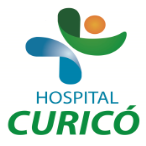 INFORMACIÓN PARA PACIENTES: “AMNIOCENTESIS”El presente documento permite entregar información al paciente respecto a la cirugía específica  a realizar,  por lo que NO CONSTITUYE  EL CONSENTIMIENTO INFORMADO.El  CONSENTIMIENTO INFORMADO, debe ser  llenado en el formulario en  la página web: www.hospitalcurico.cl,  en el enlace: https://intranet.hospitalcurico.cl/projects/consentimientoObjetivos del procedimiento:Mediante este procedimiento se pretende extraer líquido amniótico para el estudio requerido. Se me ha informado que es necesario/conveniente practicarme una amniocentesis a fin de estudiar aspectos como: • Edad gestacional • Bienestar fetal • Madurez pulmonar fetal • Enfermedades metabólicas • Enfermedades infecciosas • Isoinmunización • Tratar hidroamniosDescripción del procedimiento: La Amniocentesis es una técnica diagnóstica invasiva, que consiste en la introducción de una aguja a través de la pared abdominal, del útero y de la membrana amniótica y a través de ella, extraer líquido amniótico para el estudio requerido.Riesgos del procedimiento: Se me ha informado que la técnica puede fracasar al no conseguirse una muestra de líquido amniótico o porque no se logra determinar por los exámenes de laboratorio, de un diagnóstico final preciso. También se me ha comunicado que a pesar de la adecuada indicación de la amniocentésis y de su correcta realización, pueden presentarse algunos efectos no deseados, entre los que cabe mencionar: • Desencadenamiento del parto • Desprendimiento placentario • Punción del cordón • Rotura de la bolsa de aguas • Infección De cualquier forma, si llegara a ocurrir una complicación, se cuenta con todos los medios técnicos para solucionarla.Alternativas al procedimiento propuesto: No existe alternativa.Consecuencias de no aceptar el procedimiento: De no aceptar el procedimiento  aumenta el riesgo de morbimortalidad materna y/o fetal.Mecanismo para solicitar más información: Consulte con su Matrona o su Médico Tratante.